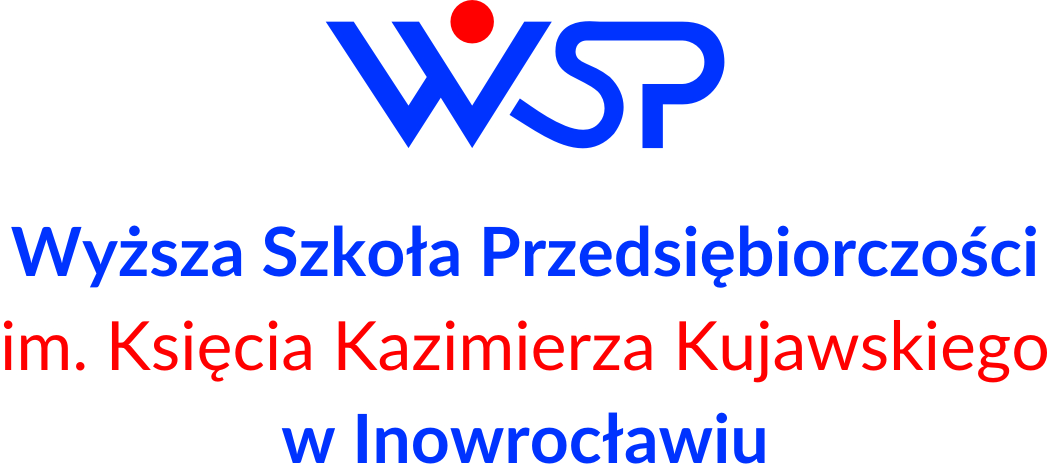 WYŻSZA SZKOŁA PRZEDSIĘBIORCZOŚCIIM. KS. KAZIMIERZA KUJAWSKIEGO 
W INOWROCŁAWIUWYŻSZA SZKOŁA PRZEDSIĘBIORCZOŚCIIM. KS. KAZIMIERZA KUJAWSKIEGO 
W INOWROCŁAWIUWYŻSZA SZKOŁA PRZEDSIĘBIORCZOŚCIIM. KS. KAZIMIERZA KUJAWSKIEGO 
W INOWROCŁAWIUWYŻSZA SZKOŁA PRZEDSIĘBIORCZOŚCIIM. KS. KAZIMIERZA KUJAWSKIEGO 
W INOWROCŁAWIUWYŻSZA SZKOŁA PRZEDSIĘBIORCZOŚCIIM. KS. KAZIMIERZA KUJAWSKIEGO 
W INOWROCŁAWIUKARTA PRZEDMIOTU2023 - 2026KARTA PRZEDMIOTU2023 - 2026KARTA PRZEDMIOTU2023 - 2026KARTA PRZEDMIOTU2023 - 2026KARTA PRZEDMIOTU2023 - 2026KARTA PRZEDMIOTU2023 - 2026KARTA PRZEDMIOTU2023 - 2026KARTA PRZEDMIOTU2023 - 2026KARTA PRZEDMIOTU2023 - 2026KARTA PRZEDMIOTU2023 - 2026Kod przedmiotuKod przedmiotuKod przedmiotuALP_505ALP_505ALP_505ALP_505ALP_505ALP_505ALP_505Nazwa przedmiotuNazwa przedmiotuNazwa przedmiotuPRAWO MIĘDZYNARODOWEPRAWO MIĘDZYNARODOWEPRAWO MIĘDZYNARODOWEPRAWO MIĘDZYNARODOWEPRAWO MIĘDZYNARODOWEPRAWO MIĘDZYNARODOWEPRAWO MIĘDZYNARODOWEUSYTUOWANIE PRZEDMIOTU W SYSTEMIE STUDIÓWUSYTUOWANIE PRZEDMIOTU W SYSTEMIE STUDIÓWUSYTUOWANIE PRZEDMIOTU W SYSTEMIE STUDIÓWUSYTUOWANIE PRZEDMIOTU W SYSTEMIE STUDIÓWUSYTUOWANIE PRZEDMIOTU W SYSTEMIE STUDIÓWUSYTUOWANIE PRZEDMIOTU W SYSTEMIE STUDIÓWUSYTUOWANIE PRZEDMIOTU W SYSTEMIE STUDIÓWUSYTUOWANIE PRZEDMIOTU W SYSTEMIE STUDIÓWUSYTUOWANIE PRZEDMIOTU W SYSTEMIE STUDIÓWUSYTUOWANIE PRZEDMIOTU W SYSTEMIE STUDIÓWKierunek studiówKierunek studiówKierunek studiówAdministracjaAdministracjaAdministracjaAdministracjaAdministracjaAdministracjaAdministracjaForma studiówForma studiówForma studiówniestacjonarneniestacjonarneniestacjonarneniestacjonarneniestacjonarneniestacjonarneniestacjonarnePoziom studiówPoziom studiówPoziom studiówpierwszego stopnia/licencjackiepierwszego stopnia/licencjackiepierwszego stopnia/licencjackiepierwszego stopnia/licencjackiepierwszego stopnia/licencjackiepierwszego stopnia/licencjackiepierwszego stopnia/licencjackieProfil studiówProfil studiówProfil studiówpraktycznypraktycznypraktycznypraktycznypraktycznypraktycznypraktycznyDziedzina nauki/ dyscyplina naukowaDziedzina nauki/ dyscyplina naukowaDziedzina nauki/ dyscyplina naukowadziedzina nauk społecznych/ dyscyplina naukowa: nauki prawne,  nauki o polityce i administracjidziedzina nauk społecznych/ dyscyplina naukowa: nauki prawne,  nauki o polityce i administracjidziedzina nauk społecznych/ dyscyplina naukowa: nauki prawne,  nauki o polityce i administracjidziedzina nauk społecznych/ dyscyplina naukowa: nauki prawne,  nauki o polityce i administracjidziedzina nauk społecznych/ dyscyplina naukowa: nauki prawne,  nauki o polityce i administracjidziedzina nauk społecznych/ dyscyplina naukowa: nauki prawne,  nauki o polityce i administracjidziedzina nauk społecznych/ dyscyplina naukowa: nauki prawne,  nauki o polityce i administracjiJednostka prowadzącaJednostka prowadzącaJednostka prowadzącaWyższa Szkoła Przedsiębiorczości 
im. Księcia Kazimierza Kujawskiego w InowrocławiuWyższa Szkoła Przedsiębiorczości 
im. Księcia Kazimierza Kujawskiego w InowrocławiuWyższa Szkoła Przedsiębiorczości 
im. Księcia Kazimierza Kujawskiego w InowrocławiuWyższa Szkoła Przedsiębiorczości 
im. Księcia Kazimierza Kujawskiego w InowrocławiuWyższa Szkoła Przedsiębiorczości 
im. Księcia Kazimierza Kujawskiego w InowrocławiuWyższa Szkoła Przedsiębiorczości 
im. Księcia Kazimierza Kujawskiego w InowrocławiuWyższa Szkoła Przedsiębiorczości 
im. Księcia Kazimierza Kujawskiego w InowrocławiuOsoby prowadząceOsoby prowadząceOsoby prowadząceOGÓLNA CHARAKTERYSTYKA PRZEDMIOTUOGÓLNA CHARAKTERYSTYKA PRZEDMIOTUOGÓLNA CHARAKTERYSTYKA PRZEDMIOTUOGÓLNA CHARAKTERYSTYKA PRZEDMIOTUOGÓLNA CHARAKTERYSTYKA PRZEDMIOTUOGÓLNA CHARAKTERYSTYKA PRZEDMIOTUOGÓLNA CHARAKTERYSTYKA PRZEDMIOTUOGÓLNA CHARAKTERYSTYKA PRZEDMIOTUOGÓLNA CHARAKTERYSTYKA PRZEDMIOTUOGÓLNA CHARAKTERYSTYKA PRZEDMIOTUStatus przedmiotuStatus przedmiotuStatus przedmiotuobowiązkowyobowiązkowyobowiązkowyobowiązkowyobowiązkowyobowiązkowyobowiązkowyPrzynależność do modułuPrzynależność do modułuPrzynależność do modułumoduł kierunkowymoduł kierunkowymoduł kierunkowymoduł kierunkowymoduł kierunkowymoduł kierunkowymoduł kierunkowyJęzyk wykładowyJęzyk wykładowyJęzyk wykładowypolskipolskipolskipolskipolskipolskipolskiSemestry, na których realizowany jest przedmiotSemestry, na których realizowany jest przedmiotSemestry, na których realizowany jest przedmiotpiątypiątypiątypiątypiątypiątypiątyWymagania wstępneWymagania wstępneWymagania wstępne---------------------FORMY, SPOSOBY I METODY PROWADZENIA ZAJĘĆFORMY, SPOSOBY I METODY PROWADZENIA ZAJĘĆFORMY, SPOSOBY I METODY PROWADZENIA ZAJĘĆFORMY, SPOSOBY I METODY PROWADZENIA ZAJĘĆFORMY, SPOSOBY I METODY PROWADZENIA ZAJĘĆFORMY, SPOSOBY I METODY PROWADZENIA ZAJĘĆFORMY, SPOSOBY I METODY PROWADZENIA ZAJĘĆFORMY, SPOSOBY I METODY PROWADZENIA ZAJĘĆFORMY, SPOSOBY I METODY PROWADZENIA ZAJĘĆFORMY, SPOSOBY I METODY PROWADZENIA ZAJĘĆstudia niestacjonarnestudia niestacjonarnestudia niestacjonarnestudia niestacjonarnestudia niestacjonarnestudia niestacjonarnestudia niestacjonarnestudia niestacjonarnestudia niestacjonarnestudia niestacjonarneFormy zajęćwykładćwiczeniaćwiczeniaseminariumlaboratoriumprojekt/
prezentacjapraktykasamokształcenieECTSLiczba godz.888––––91Forma realizacji zajęćForma realizacji zajęćForma realizacji zajęćwykład, ćwiczeniawykład, ćwiczeniawykład, ćwiczeniawykład, ćwiczeniawykład, ćwiczeniawykład, ćwiczeniawykład, ćwiczeniaSposób zaliczenia zajęćSposób zaliczenia zajęćSposób zaliczenia zajęćwykład: zaliczenie na ocenę w formie kolokwium pisemnegoćwiczenia: student rozwiązuje zadania 
z zakresu treści programowych zrealizowanych na ćwiczeniach/ ocenianie ciągłewykład: zaliczenie na ocenę w formie kolokwium pisemnegoćwiczenia: student rozwiązuje zadania 
z zakresu treści programowych zrealizowanych na ćwiczeniach/ ocenianie ciągłewykład: zaliczenie na ocenę w formie kolokwium pisemnegoćwiczenia: student rozwiązuje zadania 
z zakresu treści programowych zrealizowanych na ćwiczeniach/ ocenianie ciągłewykład: zaliczenie na ocenę w formie kolokwium pisemnegoćwiczenia: student rozwiązuje zadania 
z zakresu treści programowych zrealizowanych na ćwiczeniach/ ocenianie ciągłewykład: zaliczenie na ocenę w formie kolokwium pisemnegoćwiczenia: student rozwiązuje zadania 
z zakresu treści programowych zrealizowanych na ćwiczeniach/ ocenianie ciągłewykład: zaliczenie na ocenę w formie kolokwium pisemnegoćwiczenia: student rozwiązuje zadania 
z zakresu treści programowych zrealizowanych na ćwiczeniach/ ocenianie ciągłewykład: zaliczenie na ocenę w formie kolokwium pisemnegoćwiczenia: student rozwiązuje zadania 
z zakresu treści programowych zrealizowanych na ćwiczeniach/ ocenianie ciągłeMetody dydaktyczneMetody dydaktyczneMetody dydaktycznewykład, pogadanka, rozwiązywanie problemów w grupie/indywidualnie, wykład, pogadanka, rozwiązywanie problemów w grupie/indywidualnie, wykład, pogadanka, rozwiązywanie problemów w grupie/indywidualnie, wykład, pogadanka, rozwiązywanie problemów w grupie/indywidualnie, wykład, pogadanka, rozwiązywanie problemów w grupie/indywidualnie, wykład, pogadanka, rozwiązywanie problemów w grupie/indywidualnie, wykład, pogadanka, rozwiązywanie problemów w grupie/indywidualnie, WYKAZ LITERATURYWYKAZ LITERATURYWYKAZ LITERATURYWYKAZ LITERATURYWYKAZ LITERATURYWYKAZ LITERATURYWYKAZ LITERATURYWYKAZ LITERATURYWYKAZ LITERATURYWYKAZ LITERATURYPodstawowaPodstawowaPodstawowaBalcerzak M., Bierzanek R., Kałduński M., Symonides J., Prawo międzynarodowe publiczne,  2023.Zawidzka – Łojek A. (red.), Prawo międzynarodowe publiczne z testami on-line,  2022.Balcerzak M., Bierzanek R., Kałduński M., Symonides J., Prawo międzynarodowe publiczne,  2023.Zawidzka – Łojek A. (red.), Prawo międzynarodowe publiczne z testami on-line,  2022.Balcerzak M., Bierzanek R., Kałduński M., Symonides J., Prawo międzynarodowe publiczne,  2023.Zawidzka – Łojek A. (red.), Prawo międzynarodowe publiczne z testami on-line,  2022.Balcerzak M., Bierzanek R., Kałduński M., Symonides J., Prawo międzynarodowe publiczne,  2023.Zawidzka – Łojek A. (red.), Prawo międzynarodowe publiczne z testami on-line,  2022.Balcerzak M., Bierzanek R., Kałduński M., Symonides J., Prawo międzynarodowe publiczne,  2023.Zawidzka – Łojek A. (red.), Prawo międzynarodowe publiczne z testami on-line,  2022.Balcerzak M., Bierzanek R., Kałduński M., Symonides J., Prawo międzynarodowe publiczne,  2023.Zawidzka – Łojek A. (red.), Prawo międzynarodowe publiczne z testami on-line,  2022.Balcerzak M., Bierzanek R., Kałduński M., Symonides J., Prawo międzynarodowe publiczne,  2023.Zawidzka – Łojek A. (red.), Prawo międzynarodowe publiczne z testami on-line,  2022.UzupełniającaUzupełniającaUzupełniającaTeksty aktów normatywnych dostępnych z Legalis.pl Wybrane orzecznictwo sądów.Teksty aktów normatywnych dostępnych z Legalis.pl Wybrane orzecznictwo sądów.Teksty aktów normatywnych dostępnych z Legalis.pl Wybrane orzecznictwo sądów.Teksty aktów normatywnych dostępnych z Legalis.pl Wybrane orzecznictwo sądów.Teksty aktów normatywnych dostępnych z Legalis.pl Wybrane orzecznictwo sądów.Teksty aktów normatywnych dostępnych z Legalis.pl Wybrane orzecznictwo sądów.Teksty aktów normatywnych dostępnych z Legalis.pl Wybrane orzecznictwo sądów.CELE, TREŚCI PROGRAMOWE I EFEKTY UCZENIA SIĘCELE, TREŚCI PROGRAMOWE I EFEKTY UCZENIA SIĘCELE PRZEDMIOTUCELE PRZEDMIOTUCel 1Zapoznanie studentów z podstawowymi zasadami, pojęciami, instytucjami, trendami oraz specyfiką i istotą prawa międzynarodowego.Cel 2Zapoznanie studentów z najważniejszymi orzeczeniami sądów międzynarodowych oraz przygotowani do samodzielnego posługiwania się i stosowania norm prawa międzynarodowego.Cel 3Studenci zostaną zapoznani z problematyką funkcjonowania i egzekwowania prawa międzynarodowego publicznego w całej złożoności i specyfice systemu.TREŚCI PROGRAMOWETREŚCI PROGRAMOWETREŚCI PROGRAMOWEFormaLiczba godzinTreści programowewykładniestacjonarne
8 godz.Pojęcie i istota prawa międzynarodowego. Nazwa i definicja. Prawo międzynarodowe publiczne i prywatne.Podmioty prawa międzynarodowego. Kryteria podmiotowości. Podmioty suwerenne i niesuwerenne. Podmiotowość organizacji międzynarodowych, rządowych i pozarządowych, osób fizycznych i korporacji transnarodowych.  Cechy charakterystyczne prawa międzynarodowego publicznego. Zasada równości państw, a rola mocarstw. Sankcje w prawie międzynarodowym. Prawo międzynarodowe a prawo wewnętrzne. Monizm i dualizm. Transformacja form prawa międzynarodowego do prawa wewnętrznego. Polska Konstytucja z 1997 r. a stosunek prawa międzynarodowego do prawa wewnętrznego. Soft law i hard law.  Źródła prawa międzynarodowego (formalne, materialne, poznawcze). Znaczenie art. 38 Statutu Międzynarodowego Trybunału Sprawiedliwości. Zwyczaj – prawo zwyczajowe w PMP. Zasady ogólnego prawa. Orzecznictwo i doktryna. Inne źródła prawa międzynarodowego. Prawo traktatowe. Zawieranie umów międzynarodowych. Podpisanie, ratyfikacja, przystąpienie. Nieważność, wygaśnięcie (clausula rebus sic stantibus) i zawieszenie umów międzynarodowych. Interpretacja, rola kontekstu.        ćwiczenianiestacjonarne
8 godz.Pojęcie i istota prawa międzynarodowego. Nazwa i definicja. Prawo międzynarodowe publiczne i prywatne.Podmioty prawa międzynarodowego. Kryteria podmiotowości. Podmioty suwerenne i niesuwerenne. Podmiotowość organizacji międzynarodowych, rządowych i pozarządowych, osób fizycznych i korporacji transnarodowych.  Cechy charakterystyczne prawa międzynarodowego publicznego. Zasada równości państw, a rola mocarstw. Sankcje w prawie międzynarodowym. Prawo międzynarodowe a prawo wewnętrzne. Monizm i dualizm. Transformacja form prawa międzynarodowego do prawa wewnętrznego. Polska Konstytucja z 1997 r. a stosunek prawa międzynarodowego do prawa wewnętrznego. Soft law i hard law.  Źródła prawa międzynarodowego (formalne, materialne, poznawcze). Znaczenie art. 38 Statutu Międzynarodowego Trybunału Sprawiedliwości. Zwyczaj – prawo zwyczajowe w PMP. Zasady ogólnego prawa. Orzecznictwo i doktryna. Inne źródła prawa międzynarodowego. Prawo traktatowe. Zawieranie umów międzynarodowych. Podpisanie, ratyfikacja, przystąpienie. Nieważność, wygaśnięcie (clausula rebus sic stantibus) i zawieszenie umów międzynarodowych. Interpretacja, rola kontekstu.        Kolokwium zaliczeniowe.Zajęcia mają charakter praktyczny, polegają na rozwiązywaniu kazusów, analizie praktycznej przepisów z omawianiem case study i dyskusją.EFEKTY UCZENIA SIĘEFEKTY UCZENIA SIĘEFEKTY UCZENIA SIĘEFEKTY UCZENIA SIĘEFEKTY UCZENIA SIĘEFEKTY UCZENIA SIĘStudent, który zaliczył przedmiotStudent, który zaliczył przedmiotStudent, który zaliczył przedmiotOdniesienie do efektów uczenia sięOdniesienie do efektów uczenia sięOdniesienie do efektów uczenia sięStudent, który zaliczył przedmiotStudent, który zaliczył przedmiotStudent, który zaliczył przedmiotdla
kierunkuI st. PRK
poziom 6II st. PRK
poziom 6w zakresie WIEDZYw zakresie WIEDZYw zakresie WIEDZYw zakresie WIEDZYw zakresie WIEDZYw zakresie WIEDZYEU 1EU 1Student rozumie istotę prawa międzynarodowego; zna znaczenie pojęć z zakresu prawa międzynarodowego oraz roli, jaką pełnią we współczesnym świecie; potrafi wymienić role państw organizacji międzynarodowych w kształtowaniu podstaw normatywnych, miejsca umów międzynarodowych w obrocie międzynarodowym oraz zasady odpowiedzialności za ich niedotrzymanie.       K_W05P6U_WP6U_WGEU 2EU 2Student posiada zaawansowane informacji z zakresu prawa międzynarodowego.  K_W02P6U_WP6U_WGw zakresie UMIEJĘTNOŚCIw zakresie UMIEJĘTNOŚCIw zakresie UMIEJĘTNOŚCIw zakresie UMIEJĘTNOŚCIw zakresie UMIEJĘTNOŚCIw zakresie UMIEJĘTNOŚCIEU 3Student posiada zaawansowane umiejętności w zakresie zasad zrozumienia i stosowania prawa międzynarodowego i znaczenia jego ogólnych zasad, praktyki oraz wagi zobowiązań.  Student posiada zaawansowane umiejętności w zakresie zasad zrozumienia i stosowania prawa międzynarodowego i znaczenia jego ogólnych zasad, praktyki oraz wagi zobowiązań.  K_U04P6U_UP6U_UWEU 4Student potrafi dokonać analizy wykładni prawa międzynarodowego  Student potrafi dokonać analizy wykładni prawa międzynarodowego  K_U07P6U_UP6U_UWw zakresie KOMPETENCJIw zakresie KOMPETENCJIw zakresie KOMPETENCJIw zakresie KOMPETENCJIw zakresie KOMPETENCJIw zakresie KOMPETENCJIEU 5EU 5Student wykazuje potrzebę dalszego zdobywania wiedzy z zakresu prawa międzynarodowego, potrafi ocenić umowy prawa międzynarodowego, jego źródła.      K_K01P6U_KP6U_KKKRYTERIA OCENY OSIĄGNIETYCH EFEKTÓWKRYTERIA OCENY OSIĄGNIETYCH EFEKTÓWna ocenę 2,0poniżej 51% – opanowanie wiedzy na poziomie poniżej zadowalającego, brak podstawowej wiedzy w zakresie realizowanej tematyki prawa międzynarodowegona ocenę 3,051–60% – opanowanie na poziomie zadowalającym podstawowych kwestii wynikających z zagadnień prawa międzynarodowegona ocenę 3,561–70% – przyswojenie na średnim poziomie problematyki prawa międzynarodowegona ocenę 4,071–80% - uzyskanie wiedzy co do czynników kształtujących podstawowe zjawiska 
z zakresu prawa międzynarodowegona ocenę 4,581–90%  – kompleksowe panowanie treści programowych umożliwiające identyfikację zasad teoretycznych i praktycznych aspektów funkcjonowania prawa międzynarodowegona ocenę 5,091–100% – doskonałe, zaawansowane opanowanie treści programowych w tym części dotyczącej rozwiązywania problemów związanych z zastosowaniem prawa międzynarodowego w pracy zawodowejMETODY OCENYOcena formującaF1.Wypowiedzi studenta świadczące o zrozumieniu lub brakach w zrozumieniu treści omawianychF2. Pytania zadawane przez studenta świadczące o poziomie wiedzy i zainteresowania problematykąF3. Aktywność poznawcza studenta- znajomość literatury przedmiotu, samodzielne wyciąganie wnioskówF4. Przygotowanie wcześniejsze materiału i zaprezentowanie go przez studenta na zajęciachF5. Bieżąca ocena postępów kształcenia – sprawdziany wiedzy, kolokwiaOcena podsumowującaP1. Ocena postępów w nauce – ocena zadań realizowanych w czasie trwania semestru (ocenianie ciągłe – ćwiczenia)P2. Ocena z kolokwium kończącego przedmiot – egzamin  (wykład)P3. Ocena zaliczenia ćwiczeń w zaliczenia łączonego (ćwiczenia)P4.Ocena z zaliczenia końcowego (wykład)Zaliczenie końcowewykład: zaliczenie na ocenę w formie kolokwium pisemnegoZaliczenie końcowewypowiedź ustna podczas zajęć (60%)„kartkówki” pisemne (40%)Metody  (sposoby) weryfikacji i oceny zakładanych efektów uczenia się osiągniętych przez studentaMetody  (sposoby) weryfikacji i oceny zakładanych efektów uczenia się osiągniętych przez studentaMetody  (sposoby) weryfikacji i oceny zakładanych efektów uczenia się osiągniętych przez studentaMetody  (sposoby) weryfikacji i oceny zakładanych efektów uczenia się osiągniętych przez studentaMetody  (sposoby) weryfikacji i oceny zakładanych efektów uczenia się osiągniętych przez studentaMetody  (sposoby) weryfikacji i oceny zakładanych efektów uczenia się osiągniętych przez studentaMetody  (sposoby) weryfikacji i oceny zakładanych efektów uczenia się osiągniętych przez studentaEfekt uczenia sięForma ocenyForma ocenyForma ocenyForma ocenyForma ocenyForma ocenyEfekt uczenia sięEgzamin pisemny wykładZaliczenie pisemne/ wykład Zaliczenia pisemne ćwiczeńrozwiązywanie zadań praktycznych/
ocenianie ciągłe sprawozdanieinneEU 1XEU 2XEU 3XEU 4XEU 5XXSTUDIA NIESTACJONARNESTUDIA NIESTACJONARNESTUDIA NIESTACJONARNESTUDIA NIESTACJONARNESTUDIA NIESTACJONARNESTUDIA NIESTACJONARNEOBCIĄŻENIE PRACĄ STUDENTA – BILANS PUNKTÓW ECTSOBCIĄŻENIE PRACĄ STUDENTA – BILANS PUNKTÓW ECTSOBCIĄŻENIE PRACĄ STUDENTA – BILANS PUNKTÓW ECTSOBCIĄŻENIE PRACĄ STUDENTA – BILANS PUNKTÓW ECTSOBCIĄŻENIE PRACĄ STUDENTA – BILANS PUNKTÓW ECTSOBCIĄŻENIE PRACĄ STUDENTA – BILANS PUNKTÓW ECTSGODZINY KONTAKTOWE Z NAUCZYCIELEM AKADEMICKIMGODZINY KONTAKTOWE Z NAUCZYCIELEM AKADEMICKIMGODZINY KONTAKTOWE Z NAUCZYCIELEM AKADEMICKIMGODZINY KONTAKTOWE Z NAUCZYCIELEM AKADEMICKIMGODZINY KONTAKTOWE Z NAUCZYCIELEM AKADEMICKIMGODZINY KONTAKTOWE Z NAUCZYCIELEM AKADEMICKIMForma aktywności(godziny wynikające z planu studiów)Forma aktywności(godziny wynikające z planu studiów)Forma aktywności(godziny wynikające z planu studiów)Forma aktywności(godziny wynikające z planu studiów)Obciążenie studentaObciążenie studentaForma aktywności(godziny wynikające z planu studiów)Forma aktywności(godziny wynikające z planu studiów)Forma aktywności(godziny wynikające z planu studiów)Forma aktywności(godziny wynikające z planu studiów)GodzinyECTSwykładywykładywykładywykłady80,32ćwiczeniaćwiczeniaćwiczeniaćwiczenia80,32inneinneinneinne––RazemRazemRazemRazem160,64GODZ. BEZ UDZIAŁU NAUCZ. AKADEMICKIEGO WYNIKAJĄCE Z NAKŁADU PRACY STUDENTAGODZ. BEZ UDZIAŁU NAUCZ. AKADEMICKIEGO WYNIKAJĄCE Z NAKŁADU PRACY STUDENTAGODZ. BEZ UDZIAŁU NAUCZ. AKADEMICKIEGO WYNIKAJĄCE Z NAKŁADU PRACY STUDENTAGODZ. BEZ UDZIAŁU NAUCZ. AKADEMICKIEGO WYNIKAJĄCE Z NAKŁADU PRACY STUDENTAGODZ. BEZ UDZIAŁU NAUCZ. AKADEMICKIEGO WYNIKAJĄCE Z NAKŁADU PRACY STUDENTAGODZ. BEZ UDZIAŁU NAUCZ. AKADEMICKIEGO WYNIKAJĄCE Z NAKŁADU PRACY STUDENTAForma aktywnościForma aktywnościForma aktywnościForma aktywnościObciążenie studentaObciążenie studentaForma aktywnościForma aktywnościForma aktywnościForma aktywnościGodzinyECTSprzygotowanie do zaliczenia/ egzaminu końcowego w formie pisemnejprzygotowanie do zaliczenia/ egzaminu końcowego w formie pisemnejprzygotowanie do zaliczenia/ egzaminu końcowego w formie pisemnejprzygotowanie do zaliczenia/ egzaminu końcowego w formie pisemnej--przygotowanie do zajęć ćwiczeniowych/ w czasie trwania semestru - rozwiązywania zadań w trakcie zajęćprzygotowanie do zajęć ćwiczeniowych/ w czasie trwania semestru - rozwiązywania zadań w trakcie zajęćprzygotowanie do zajęć ćwiczeniowych/ w czasie trwania semestru - rozwiązywania zadań w trakcie zajęćprzygotowanie do zajęć ćwiczeniowych/ w czasie trwania semestru - rozwiązywania zadań w trakcie zajęć--przygotowanie się do zajęć, w tym studiowanie zalecanej literaturyprzygotowanie się do zajęć, w tym studiowanie zalecanej literaturyprzygotowanie się do zajęć, w tym studiowanie zalecanej literaturyprzygotowanie się do zajęć, w tym studiowanie zalecanej literatury50,2przygotowanie do dyskusji/ rozwiązywania zadań na zajęciachprzygotowanie do dyskusji/ rozwiązywania zadań na zajęciachprzygotowanie do dyskusji/ rozwiązywania zadań na zajęciachprzygotowanie do dyskusji/ rozwiązywania zadań na zajęciach40,16RazemRazemRazemRazem90,36Razem przedmiotRazem przedmiotRazem przedmiotRazem przedmiot251,0BILANS PUNKTÓW ECTSBILANS PUNKTÓW ECTSBILANS PUNKTÓW ECTSBILANS PUNKTÓW ECTSBILANS PUNKTÓW ECTSBILANS PUNKTÓW ECTSWykładĆwiczeniaLaboratoriumPracownia/ProjektSeminariumSuma0,50,5–––1,0